Экологический проект  «Посади дерево»   Подготовлен воспитателем                                                              Ахтаровой Светланой Самигулловной2019 г.Паспорт проекта.День леса — праздник то, что надо,Хотим сегодня мы желать,Всем тем, кто ценит жизнь планеты,Леса свои оберегать.Пускай шумит зелѐной кроной,И дальше эта красота.И дышат «лѐгкие» планеты,А миром правит доброта.Тип проекта: экологический, познавательный, творческий.Продолжительность: краткосрочный (1 день)Участники: дети старшей группы, воспитатели, родители.Актуальность:21 марта - Международный день лесаОсновная задача Международного дня леса – повысить осведомленность жителей планеты о значимости лесных экосистем, их подлинном состоянии, основных мерах их защиты, воспроизводства и восстановления. В этот день во многих странах мира проводятся разнообразные мероприятия, направленные на защиту лесов и зеленых насаждений.Цель: воспитание у дошкольников бережного отношения к лесу, к деревьям кустарникам.Задачи:		воспитание любви к природе через прямое общение с ней, восприятие еѐ красоты и многообразия;	формирование знаний о деревьях и кустарниках;	развитие сопереживания к бедам природы, желание бороться за еѐ сохранение;развитие понимания взаимосвязей в природе и места человека в них  воспитание бережного отношения ко всему живому на Земле, любви к природе;	формирование навыков трудовой деятельности;	формирование навыков экологически грамотного, нравственного поведения в природе;Подготовительный этап проекта: чтение познавательной и художественной литературы о деревьях и кустарниках, рассматривание иллюстраций и репродукций картин художников, просмотр мультимедийных презентаций о правилах поведения человека в природе, подготовка родителями воспитанников кустарников и деревьев для посадки, подготовка родителями страничек для альбома «Деревья нашего леса».Реализация проекта:Презентация проекта:Презентация паспорта проекта с фотографиями в родительском уголке.Коллективная композиция «Хвойные и лиственные деревья весной».Занятие (НОД)  «Лес – это богатство. Правила поведения в лесу»Цели: раскрыть эстетическое, познавательное, оздоровительное,  практическое значение природы в жизни людей и желание беречь и охранять окружающую среду; формировать у детей нормы поведения в природе;  систематизировать знания воспитанников о природе.  Ход занятия:1. Вводное слово воспитателя.Послушайте стихотворение О.Ю.Косарева «Старичок-лесовичок».В лесу иногда, в день погожийСидит на пеньке старичок:На елку живую похожий,И ростом - не очень высок.Он любит тепло, шубу с мехом,Он солнышко ценит, уют,Смеѐтся он ласковым смехом,И в валенки вечно обут.Он в валенках тех - даже летом.Удобны они и легки.Воспитатель. Для чего люди ходят в лес?Мы приходим туда, чтобы отдохнуть, насладиться красотой деревьев и трав, послушать тихую музыку леса: шелест листьев на ветру, пение птиц, жужжание жуков. А теперь, закройте глаза и послушайте. (Звучит запись «Голоса птиц»)2. Беседа о лесах. Правила поведения в лесу.Воспитатель. Что дает человеку лес?Дети. Грибы, ягоды, орехи, лекарственные травы, строительный материал. Воспитатель. Вспомните ребята, что делали люди в старину из дерева? Дети. И дома рубили, и посуду вырезали, лодки строили, игрушки для детей делали.Воспитатель. А почему лес - аптека?Дети. В лесу много лекарственных трав. Воздух тоже лечит.Воспитатель. А как лес может обогреть человека?Дети. Человек дровами обогревает дом, а дрова - это деревья, которые росли в лесу.Воспитатель. А что еще растет в лесу?Дети. Цветы, кусты, грибы.Воспитатель. Чем для них является лес?Дети. Это их дом.Воспитатель. Правильно ребята. Лес - это дом для растений, животных, грибов.Вы должны запомнить: лес наш друг и помощник. И относиться к нему надо,  как к другу, бережно и внимательно.  Воспитатель. Как это бережно относиться?  Дети. Деревья не ломать, животных не пугать, не сорить, костер не  разжигать.  Воспитатель. Молодцы! А ещѐ нельзя цветы рвать. Есть люди, которые, возвращаясь домой, несут охапки увядающих цветов. Ребята, надо ли рвать  цветы?  Воспитатель. Многие растения становятся редкими из-за того, что люди их рвут. Сорванные растения быстро вянут. Лучше любоваться цветами в лесу.  Воспитатель. Кто слышал про «Красную книгу»? Что это за книга?  Многие виды редких животных взяты под охрану, а растения и животные, занесенные в Красную книгу, находятся под особой охраной.  Например, в Ярославской области в Красную книгу занесены: 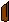 береза карликовая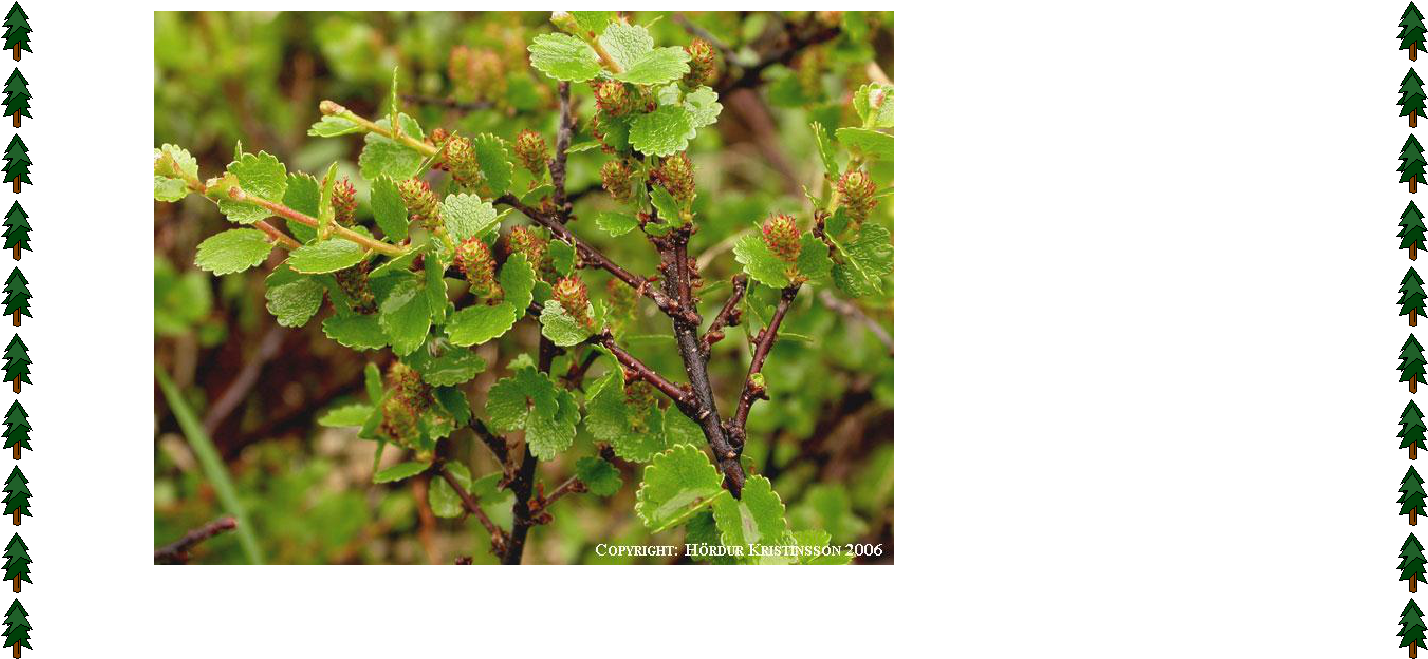 ива лопарская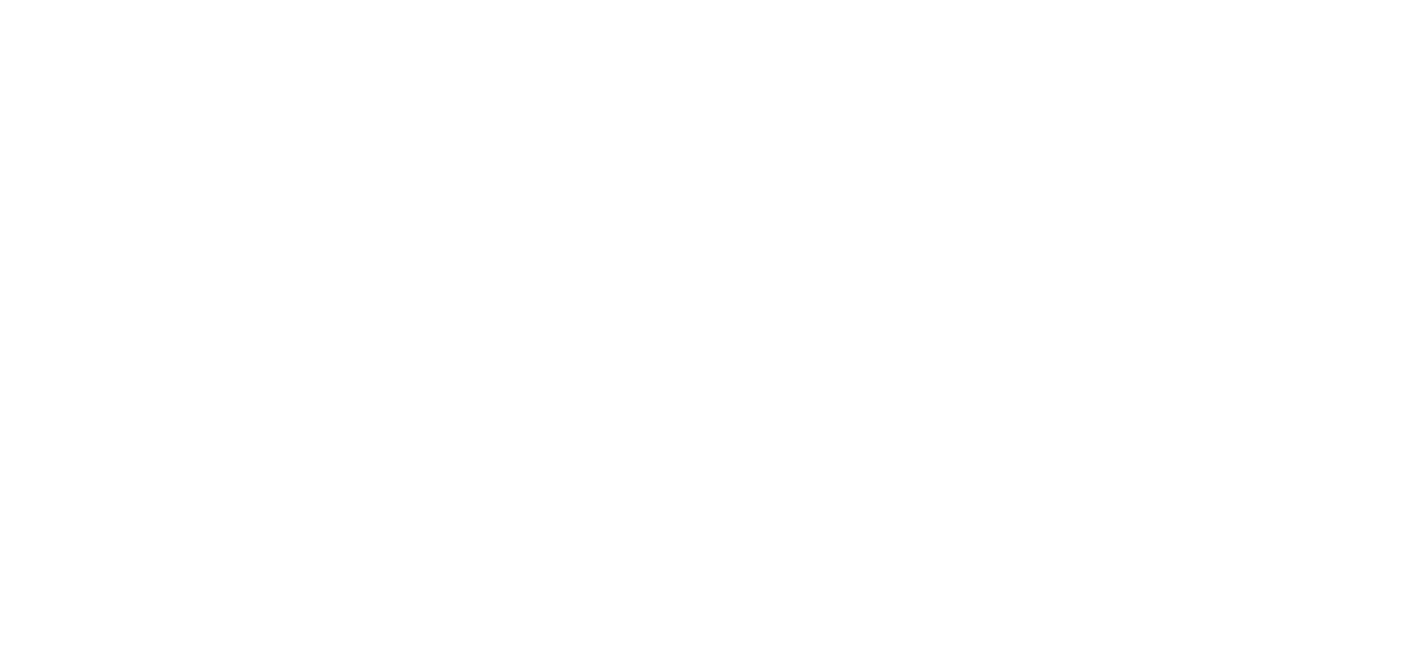 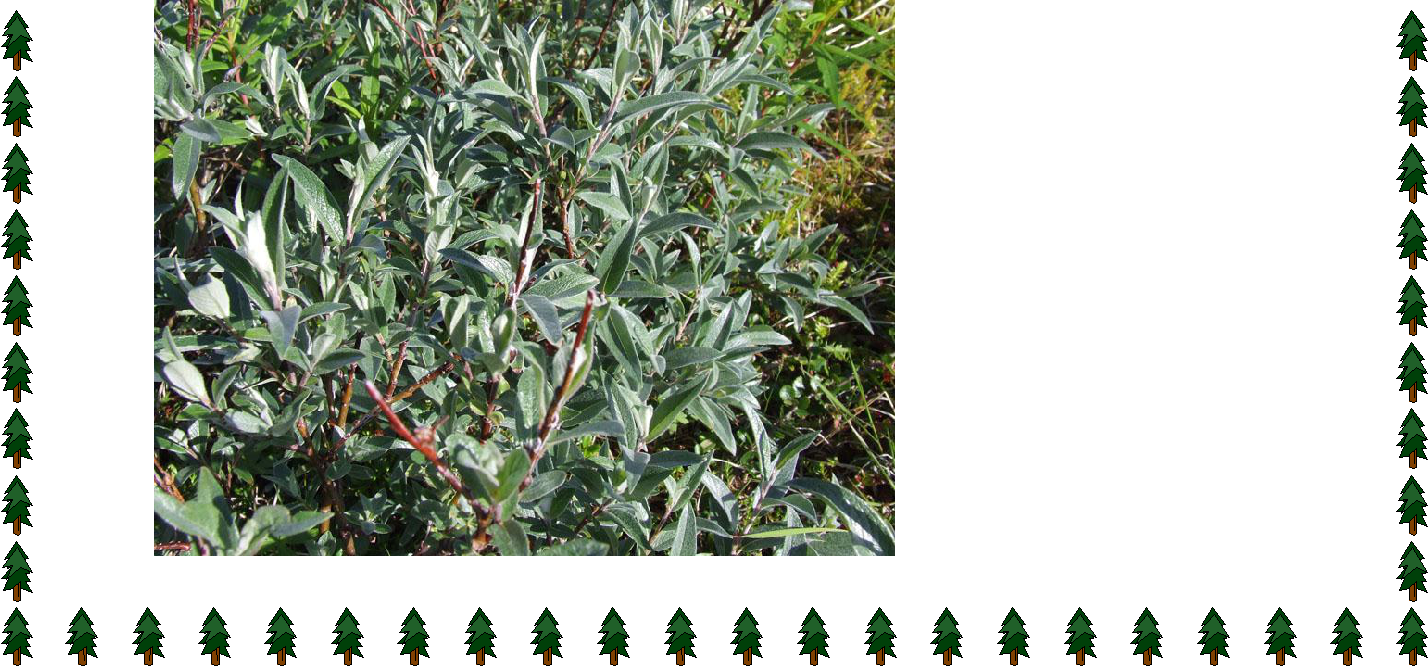 ива черничная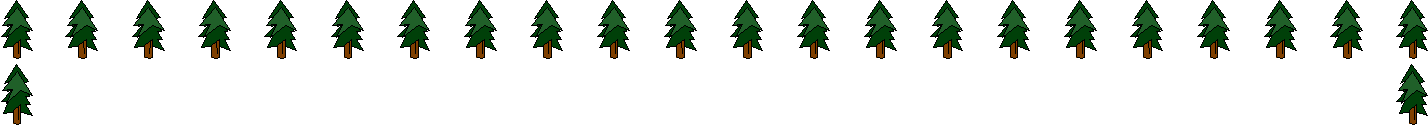 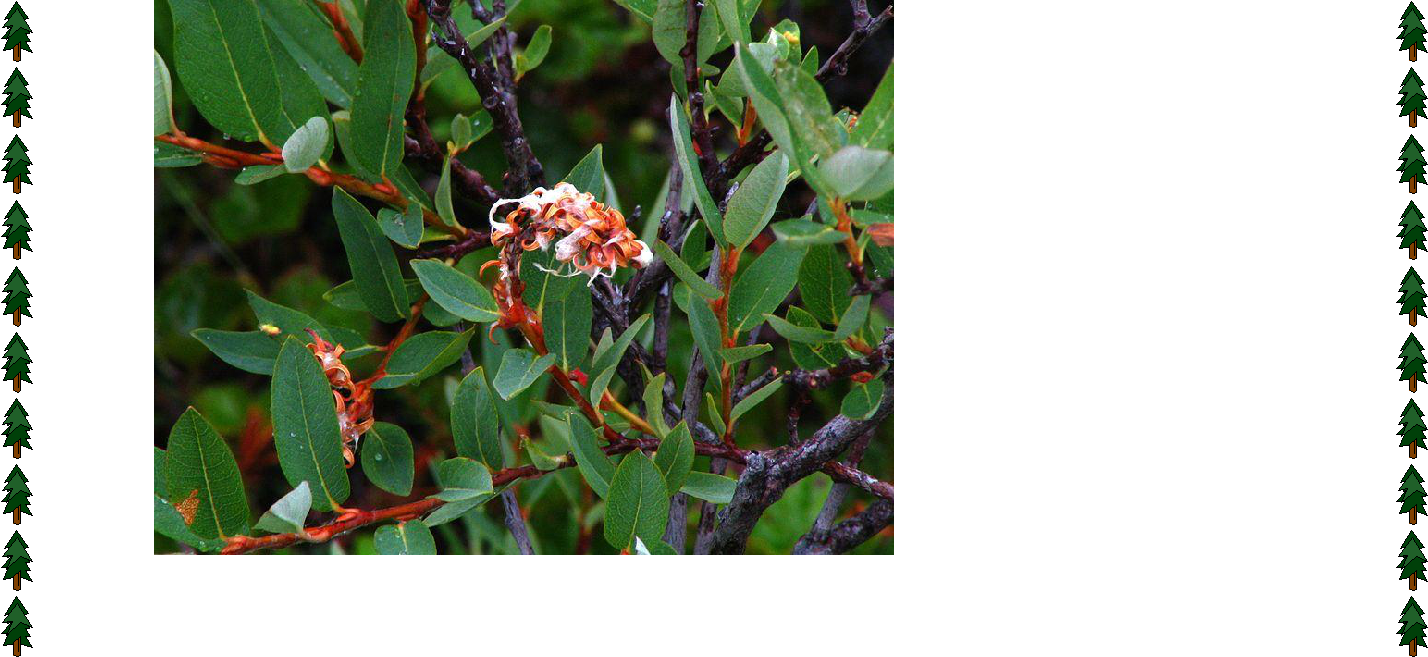 вяз гладкий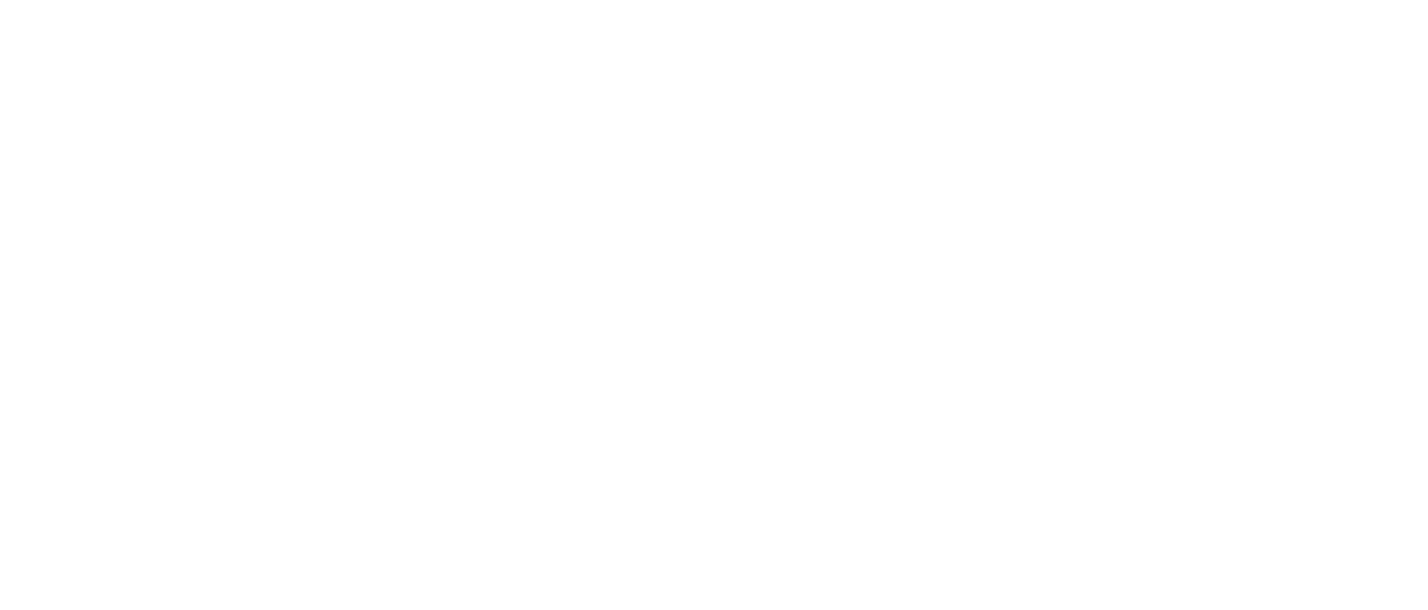 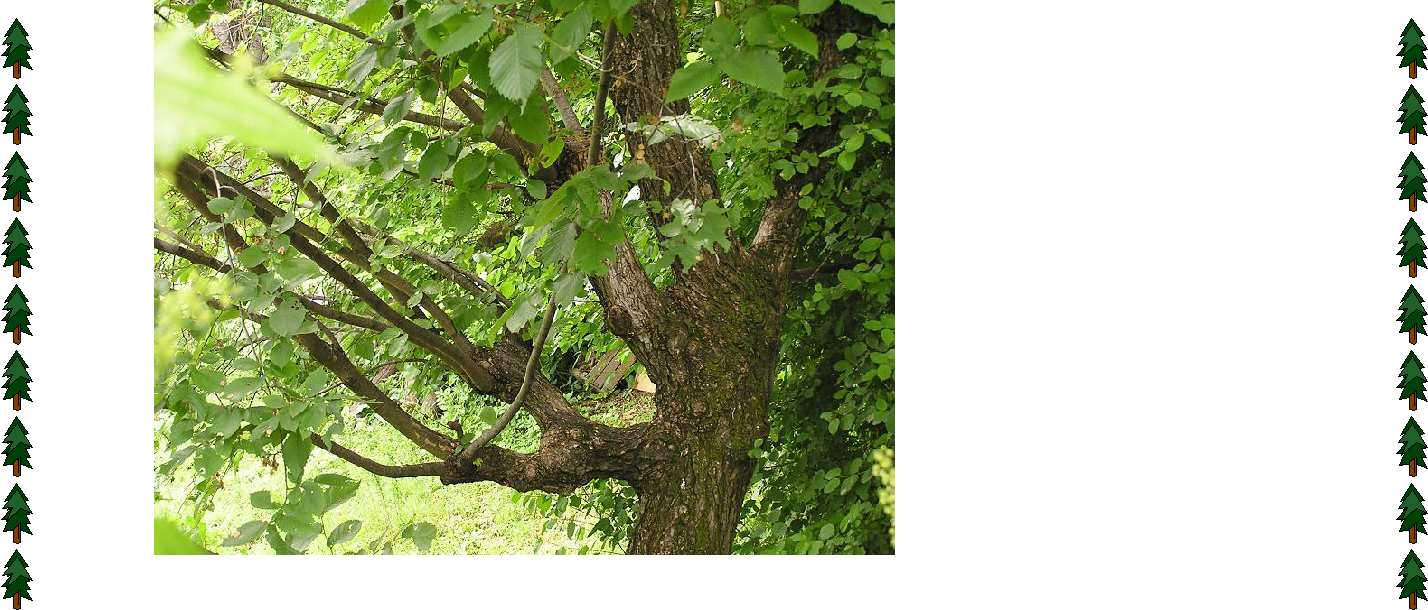 вяз голый, или шершавый, или ильм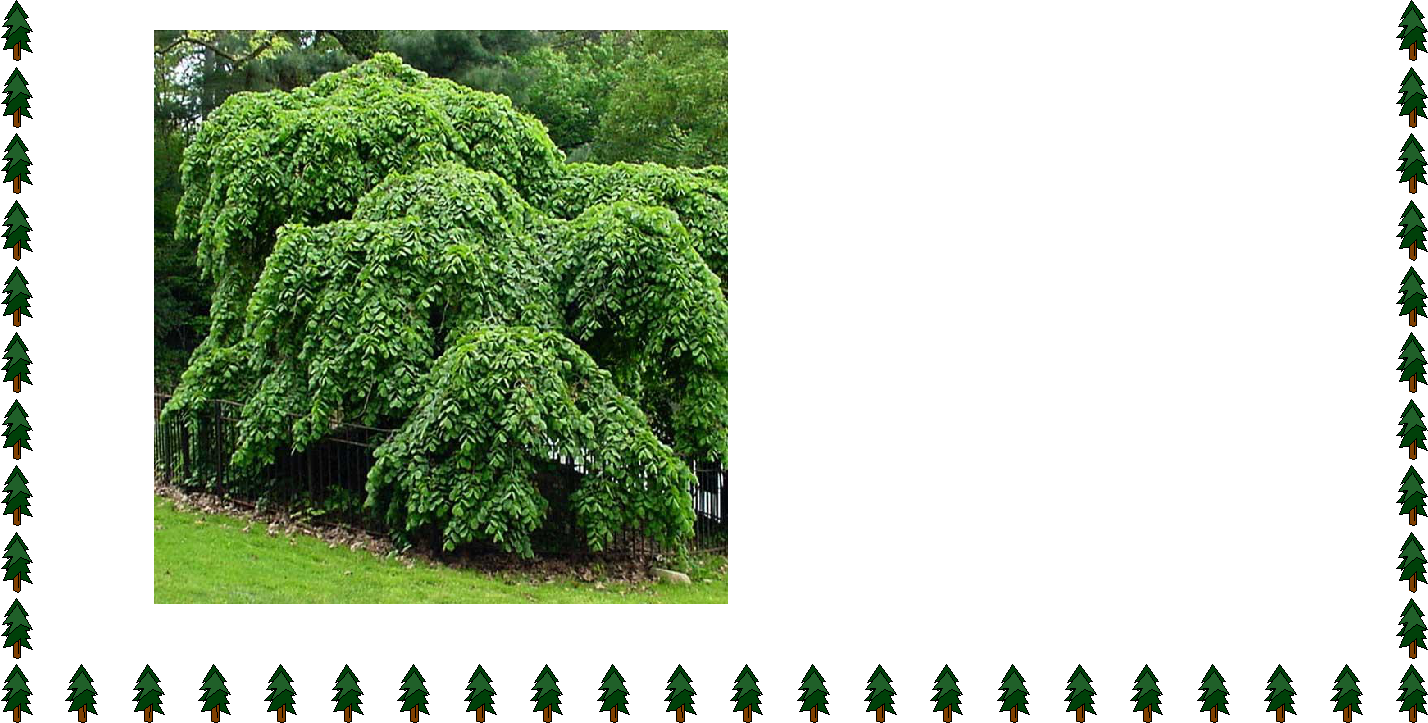 ясень обыкновенный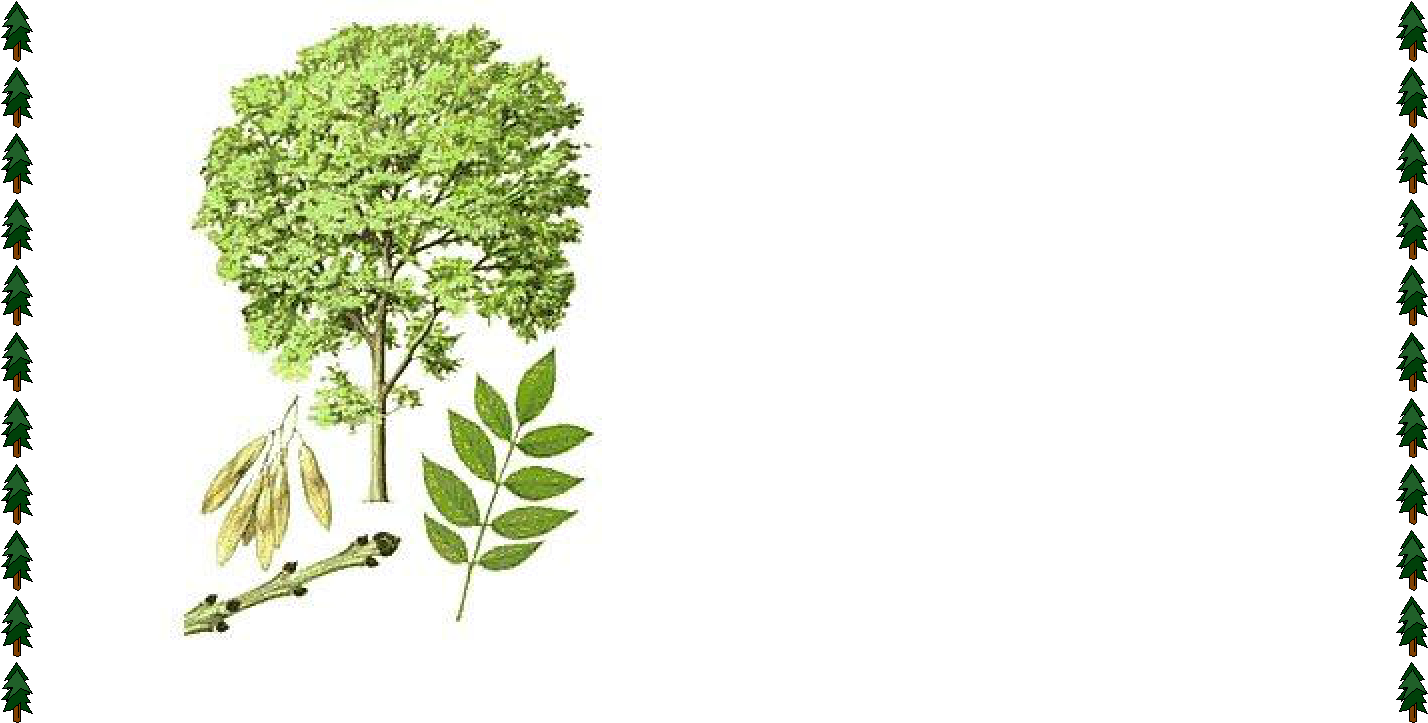 Воспитатель. А всегда ли человек справедлив по отношению к лесу? По их вине возникают экологические проблемы леса. Послушайте стихотворение и подумайте, о какой экологической проблеме идет речь:Плакала Саша, как лес вырубали,Ей и теперь его жалко до слез.Сколько тут было кудрявых берез!Там из-за старой нахмуренной елиКрасные гроздья калины глядели.Там поднимался дубок молодой,Птицы царили в вершине лесной,Понизу всякие звери таились.Вдруг мужики с топорами явились.Лес зазвенел, застонал, затрещал.	Заяц послушал – и вон убежал.Н.А.НекрасовВоспитатель. Речь идет о вырубке леса.Мы купались, загоралиЖгли костер, в футбол играли.Пили квас, консервы ели,Хоровые песни пели…Отдохнули и ушли!Воспитатель. Верно ли вели себя отдыхающие? Как мы должны вести себя в лесу?Лес-это праздничный стол, а на нем ягоды, орехи, грибы. Мы пришли в гости  к природе, надо хорошо знать, как вести себя в лесу. Что же это за правила? -Не оставлять мусор в лесу.  -Не ломать ветки и деревья.  -Не разорять птичьи гнезда и муравейники.  -Не разжигать костры, беречь лес от пожара.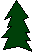 Воспитатель. Какие же правила поведения необходимо соблюдать в лесу?  Дети. Не кричать в лесу, не пугать животных и птиц. Они могут бросить свое  потомство, которое без мамы погибнет. Не рвать цветы, они быстро вянут.Не ловить бабочек, жуков, птиц, животных. Убирать за собой мусор… Молодцы!3.Физкультминутка.Руки подняли и покачали-Это деревья в лесу,Руки согнули, кисти встряхнули-Ветер сбивает росу.В стороны руки, плавно помашем-Это к нам птицы летят.Как они тихо садятся, покажем-Крылья сложили назад.4.Игры.«Я знаю лес».- Какой лес мы называем тайгой? (хвойный)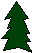 Узнайте дерево по описанию: «Высокое, стройное, с желтовато-красноватой или бурой корой. Ветви только на вершине. Хвоинки длинные, расположены попарно. Шишки маленькие, округлые» (сосна)- Какое особое отличие есть у лиственницы? (сбрасывает иголки)- Какое дерево является символом России? (березка)«Чьи это детки».Дети рассматривают картинки с семенами и листочками деревьев и определяют, к какому дереву они относятся.5. Рефлексия.  Воспитатель. Молодцы, ребята! Правила поведения в лесу вы знаете, деревья  и кустарники вспомнили, а Старичок-лесовичок приглашает нас к себе в лес. Экскурсия в Основинский парк. ФОТОЦели:познакомиться с деревьями и кустарниками, растущими в поселкеКозьмодемьянск,- формировать у детей нормы поведения в природе,упражняться в определении хвойных и лиственных пород деревьев, в умении сравнивать внешний вид деревьев и кустарников с их изображениями на картинках, в умении определять их по листьям и цветам.- передать красоту цветущей весны.«Хвойные и лиственные деревья весной».Рисование в нетрадиционной технике «печатание».Цели: закреплять умение изображать деревья, передавая характерные особенности, отрабатывать навык работы кистью, совершенствовать навык рисования в технике «печатание».Материалы: картинки с изображением хвойных и лиственных деревьев, «печатки» из пластилина, гуашь, штемпельные подушки, кисти, бумага, простые карандаши, стаканчики с водой. Ход занятия:Предложите детям загадки о деревьях:Мягко светятся иголки,Хвойный дух идет от… (елки)У меня длинней иголки, чем у ѐлки.	Очень прямо я расту в высоту.Если я не на опушке,Ветви – только на макушке. (сосна)Вроде сосен, вроде елок,А зимою без иголок. (лиственница)Предложите детям картинки – отгадки. Обратите внимание детей на то, что ветви этих деревьев покрыты хвоей, поэтому называются хвойными. Рассмотрите картинки лиственных деревьев и кустарников. Обсудите с детьми внешний вид деревьев и кустарников весной, цветение. Предложите каждому ребенку выбрать любое понравившееся дерево. Далее у каждого ребенка будет индивидуальная работа.Простым карандашом необходимо сделать набросок ствола и ветвей дерева (кустарника). Гуашью прорисовать ствол и ветви, передавая характерные особенности.После высыхания ствола и ветвей приступить к формированию кроны. Предложите детям внимательно рассмотреть заранее подготовленные листики - «печатки» из пластилина. Каждый ребенок должен подобрать к своему дереву (кустарнику) необходимую «печатку». Сформировать крону дерева при помощи «печаток».После высыхания кроны необходимо передать характерные особенности цветения деревьев (кустарников) – сережки, цветы.После занятия оформить коллективную композицию «Хвойные и лиственные деревья весной».  ФОТО ( Рисунки детей))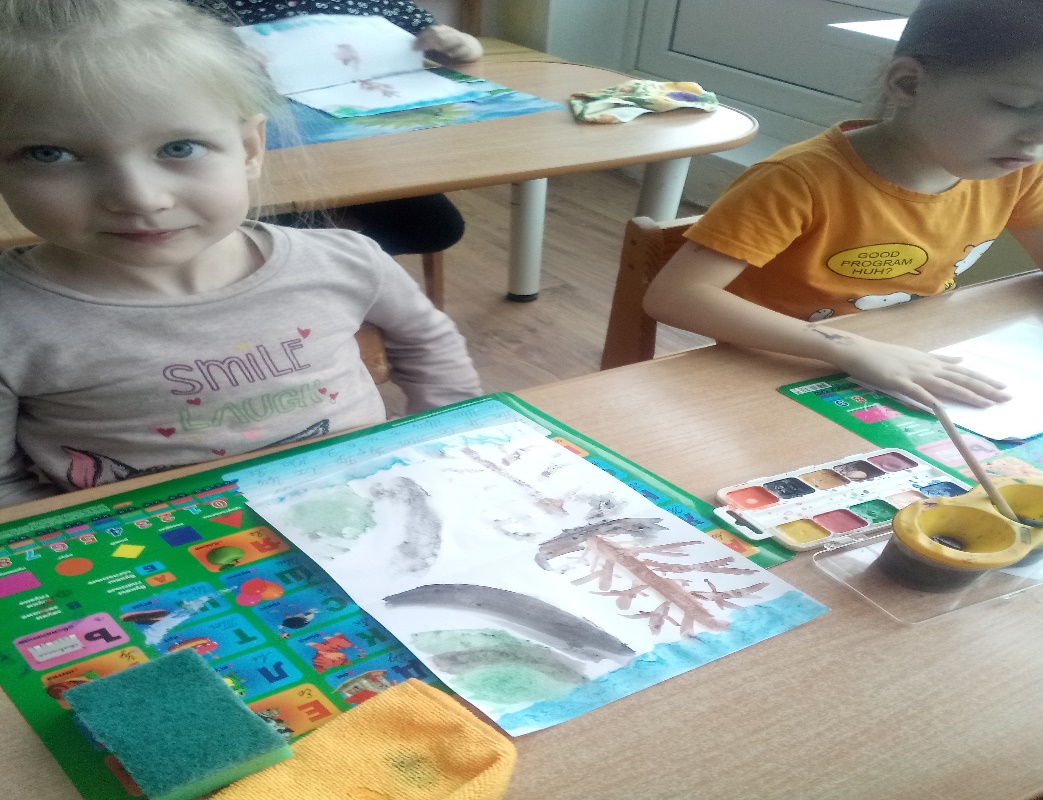 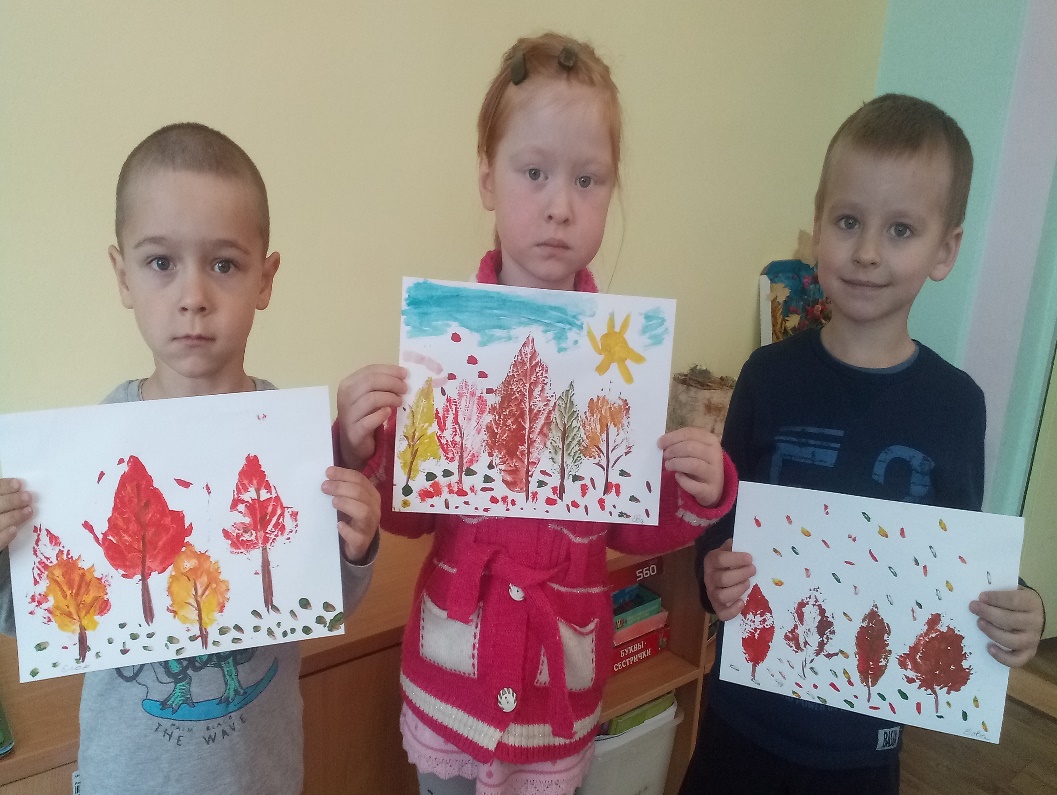 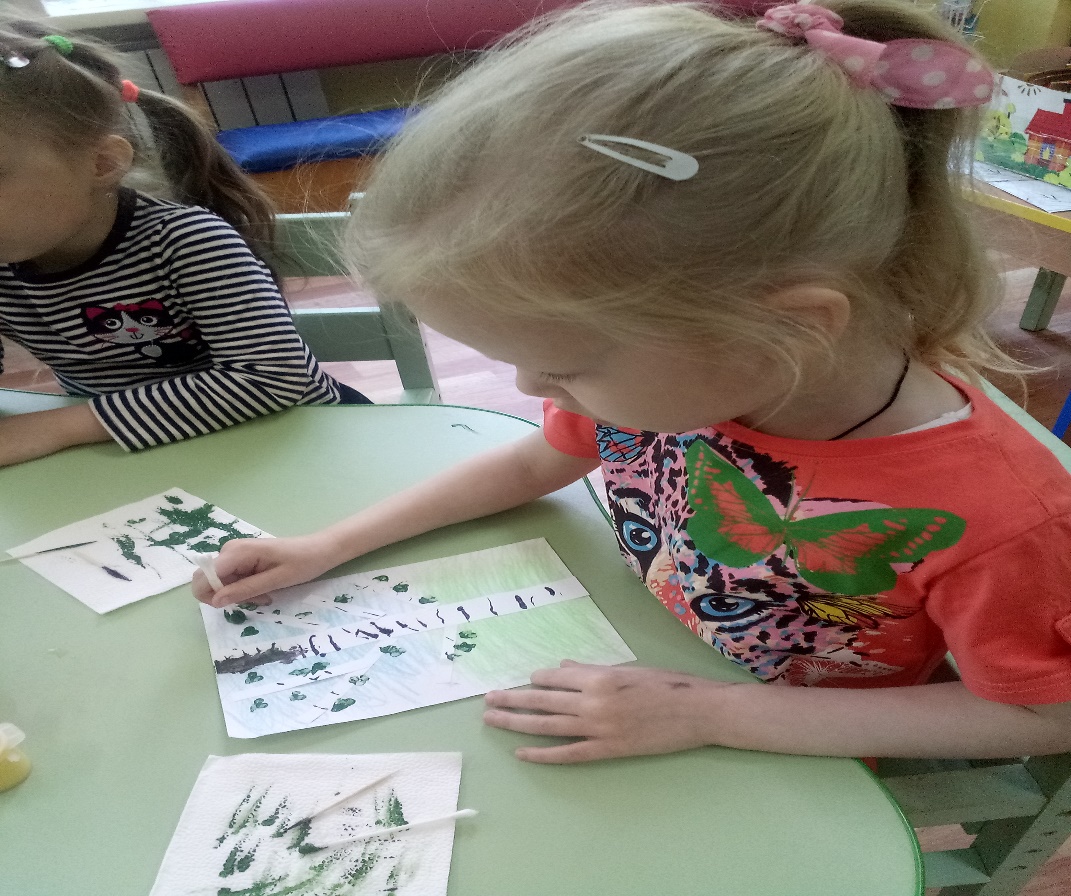 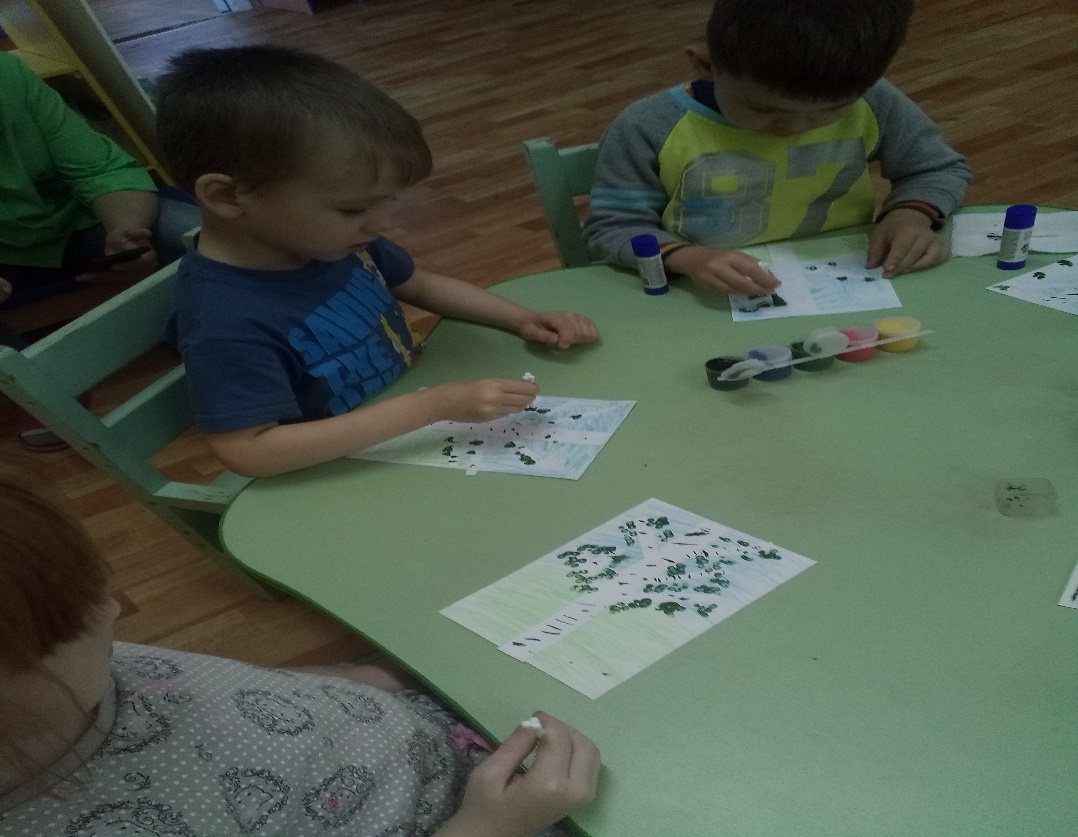 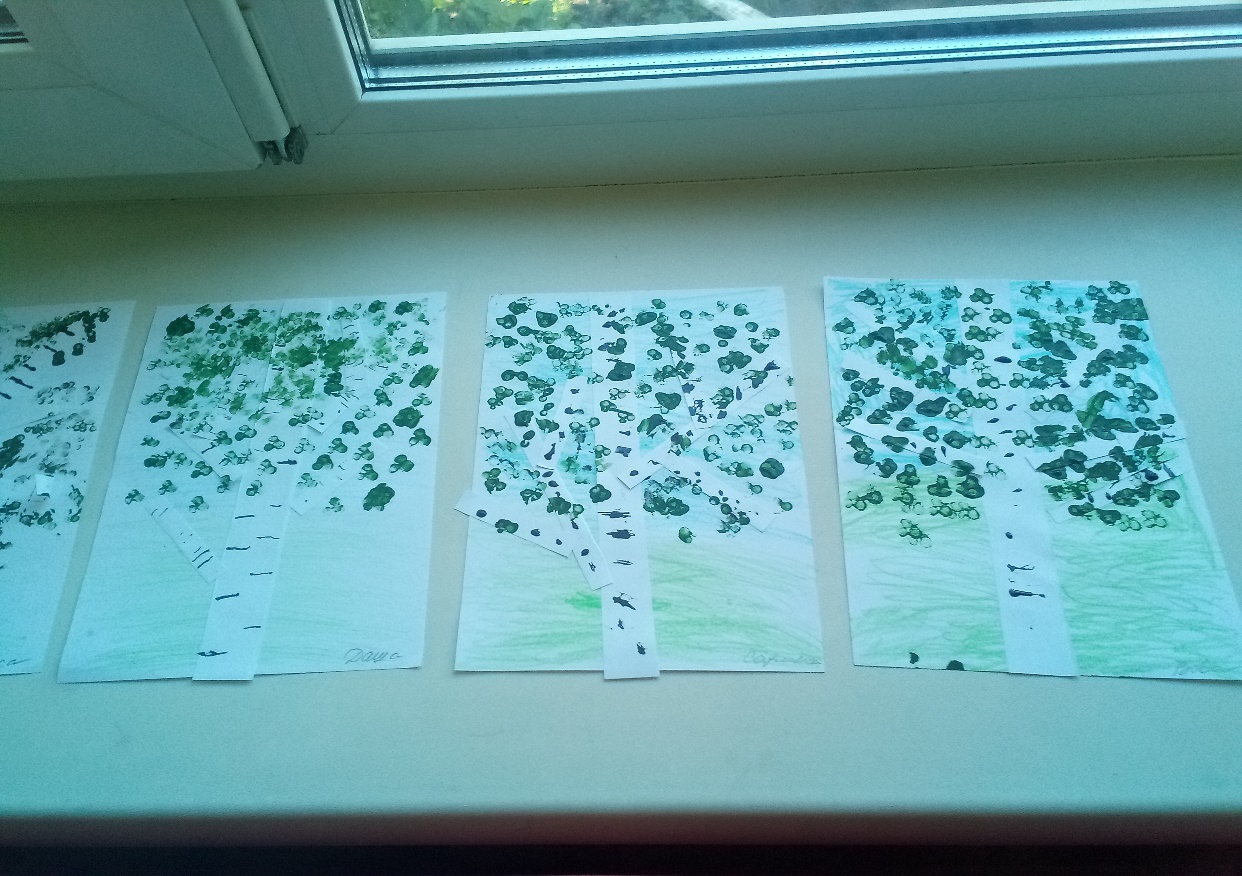 Посадка кустарников и деревьев на территории детского сада.Цели: воспитание бережного отношения и любви к природе, отношения к труду человека, воспитание навыков трудовой деятельности.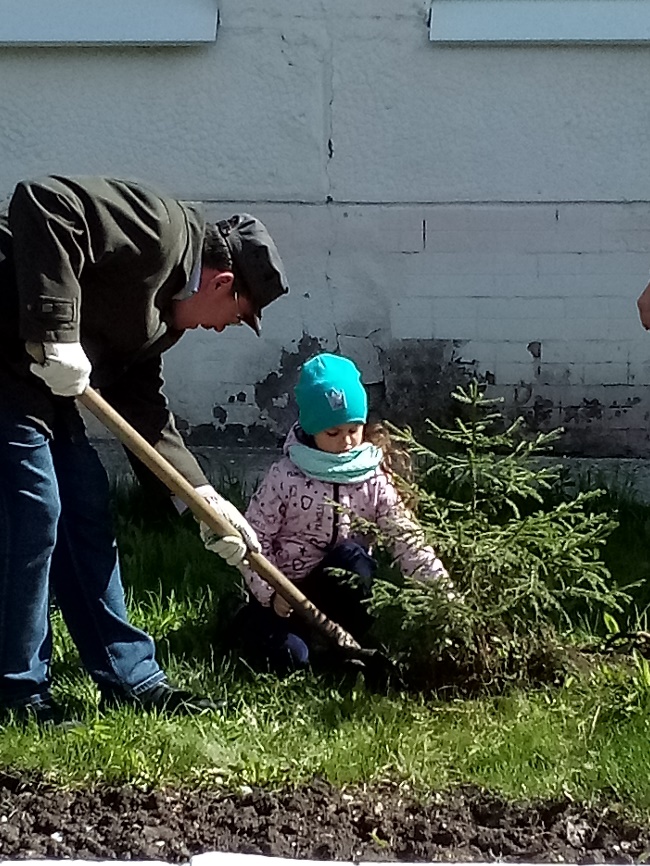 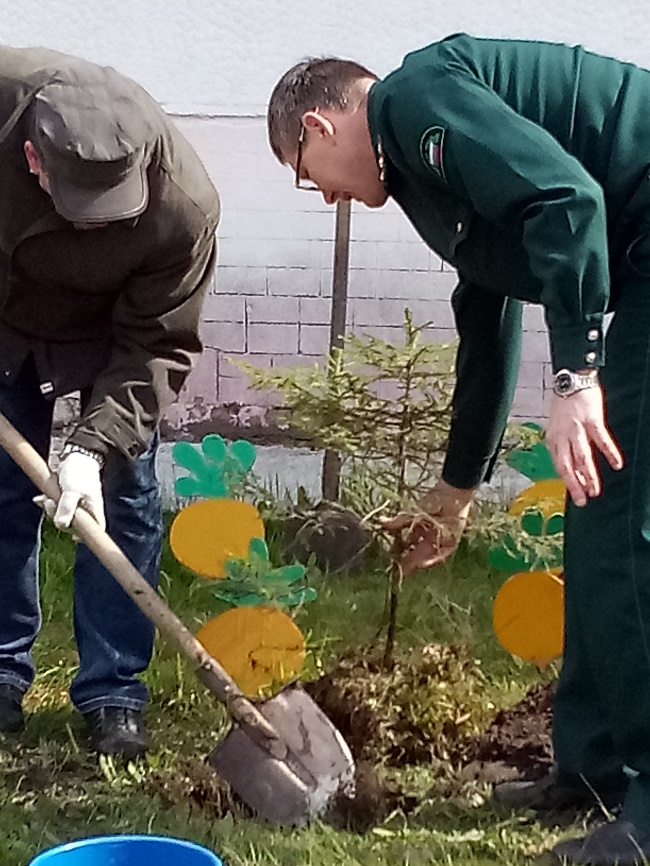 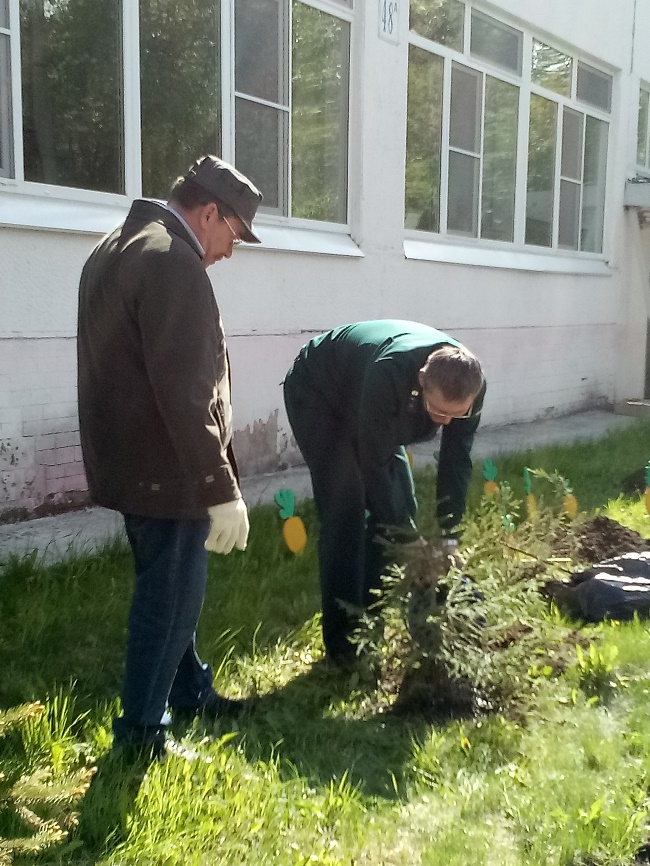 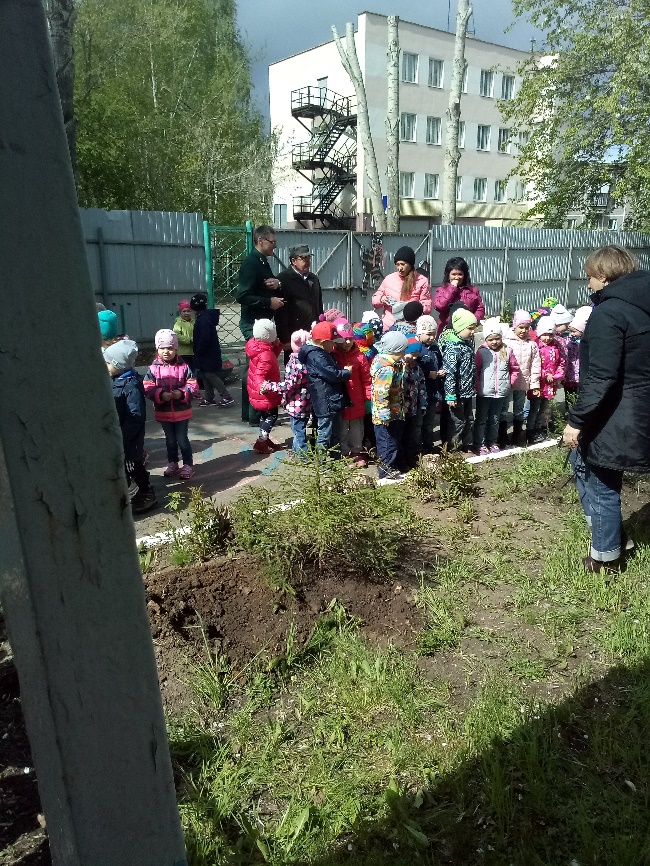 Вот какая красивая получилась композиция!Муниципальное бюджетное дошкольное образовательное учреждение –детский сад №100620041, г.Екатеринбург, ул. Уральская, 48А тел/факс: (343)341-63-60, e-mail: kgarden100@mail.ruОГРН 1106670020600    ИНН/КПП 6670300106/667001001    ОКПО 67727906№МероприятиеСрокиОтветственные1Занятие «Лес – это богатство.ПерваяВоспитателиПравила поведения в лесу»половинадня2Экскурсия к лесу и по территорииУтренняяВоспитателипоселка Козьмодемьянскпрогулка3Рисование в нетрадиционнойВтораяВоспитателитехнике «печатание» («печатками»половинаиз пластилина»). Оформлениедняколлективной композиции«Хвойные и лиственные деревьявесной»4Посадка кустарников и деревьев наВечерняяВоспитатели,территории детского садапрогулкародители